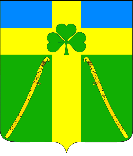 АДМИНИСТРАЦИЯ ВОЗДВИЖЕНСКОГО СЕЛЬСКОГО ПОСЕЛЕНИЯКУРГАНИНСКОГО РАЙОНАПОСТАНОВЛЕНИЕот 28.02.2024 г.                                                                                                                      № 29станица ВоздвиженскаяОб утверждении стоимости гарантированных услуг                                                       по погребению умерших (погибших), не имеющих супруга, близких родственников, иных родственников либо законного представителя умершего (погибшего) или при невозможности осуществить ими погребение, а также при отсутствии иных лиц, взявших на себя обязанность осуществить погребение, погребение  умершего (погибшего) на дому, на улице или ином месте после установления органами внутренних дел его личности, и умерших (погибших), личность                  которых не установлена органами внутренних дел,                                оказываемых на территории Воздвиженского сельского                                        поселения Курганинского района с 1 февраля 2024 годаВ соответствии со статьей 14 Федерального закона от 6 октября                  2003 года № 131-ФЗ «Об общих принципах организации местного самоуправления в Российской Федерации», статьей 12 Закона Краснодарского края от 4 февраля 2004 года № 666-КЗ «О погребении и похоронном деле           в Краснодарском крае», пунктом 19 статьи 8 Устава Воздвиженского сельского поселения Курганинского района зарегистрированного Управлением Минюста Российской Федерации  по  Краснодарскому краю 9  июня 2017 года                           №  Ru 235173032017001 п о с т а н о в л я ю:1. Утвердить  стоимость услуг по погребению умерших (погибших),        не имеющих супруга, близких родственников, иных родственников либо законного представителя умершего (погибшего) или при невозможности осуществить ими погребение, а также при отсутствии иных лиц, взявших          на себя обязанность осуществить погребение, погребение  умершего (погибшего) на дому, на улице или ином месте после установления органами внутренних дел его личности, и умерших (погибших), личность которых не установлена органами внутренних дел, оказываемых на территории Воздвиженского сельского поселения Курганинского района с 1 февраля 2024 года, согласно приложения.2. Признать утратившим силу постановление администрации Воздвиженского сельского поселения Курганинского района                                           от 28 февраля 2023 г. № 15 «Об утверждении стоимости услуг по погребению умерших (погибших), не имеющих супруга, близких родственников, иных родственников либо законного представителя умершего (погибшего)             или при невозможности осуществить ими погребение, а также при отсутствии                 иных лиц, взявших на себя обязанность осуществить погребение, погребение умершего (погибшего) на дому, на улице или в ином месте после                    установления органами внутренних дел его личности, и умерших (погибших), личность которых не установлена органами внутренних дел, оказываемых                  на территории Воздвиженского сельского поселения Курганинского района                   с 1 февраля 2023 года».3. Настоящее постановление опубликовать (обнародовать) в средствах массовой информации и разместить на официальном сайте администрации Воздвиженского сельского поселения в информационно-телекоммуникационной сети «Интернет».4. Контроль за выполнением настоящего постановления оставляю              за собой.5. Постановление вступает в силу со дня его официального опубликования (обнародования) и распространяется на правоотношения, возникшие с 1 февраля 2024 года. Глава Воздвиженского сельского                                                                поселения Курганинского района                                                     С.А. КурбатовПриложениеУТВЕРЖДЕНА           постановлением администрации Воздвиженского сельского поселения от 28.02.2024 г. № 28Стоимость                                                                                                    гарантированных услуг по погребению умерших (погибших),                              не имеющих супруга, близких родственников, иных родственников              либо законного представителя умершего (погибшего) или при невозможности осуществить ими погребение, а также при отсутствии   иных лиц, взявших на себя обязанность осуществить погребение, погребение умершего (погибшего) на дому, на улице или ином месте     после установления органами внутренних дел его личности,                           и умерших (погибших), личность которых не установлена                      органами внутренних дел, оказываемых на территории               Воздвиженского сельского поселения Курганинского                                района с 1 февраля 2024 годаНачальник общего отдела администрации                                      Воздвиженского сельского поселения                                                        Курганинского района                                                                   Ю.С. Кондрашова№ п/пНаименование услугиСтоимость услуг, руб 1231Оформление документов, необходимых для погребения269,372Облачение тела 718,953Предоставление гроба2839,924Перевозка умершего на кладбище1879,965Погребение2662,006Итого: 8370,20